Synergy – Report Card Final Grades and Comments
Audience: Secondary Teachers, grades 6-12
This document describes how to enter final grades and comments in TeacherVUE.To Set Final Grade Configurations:From the Grade Book Menu, Select Final Grade Config (please see below).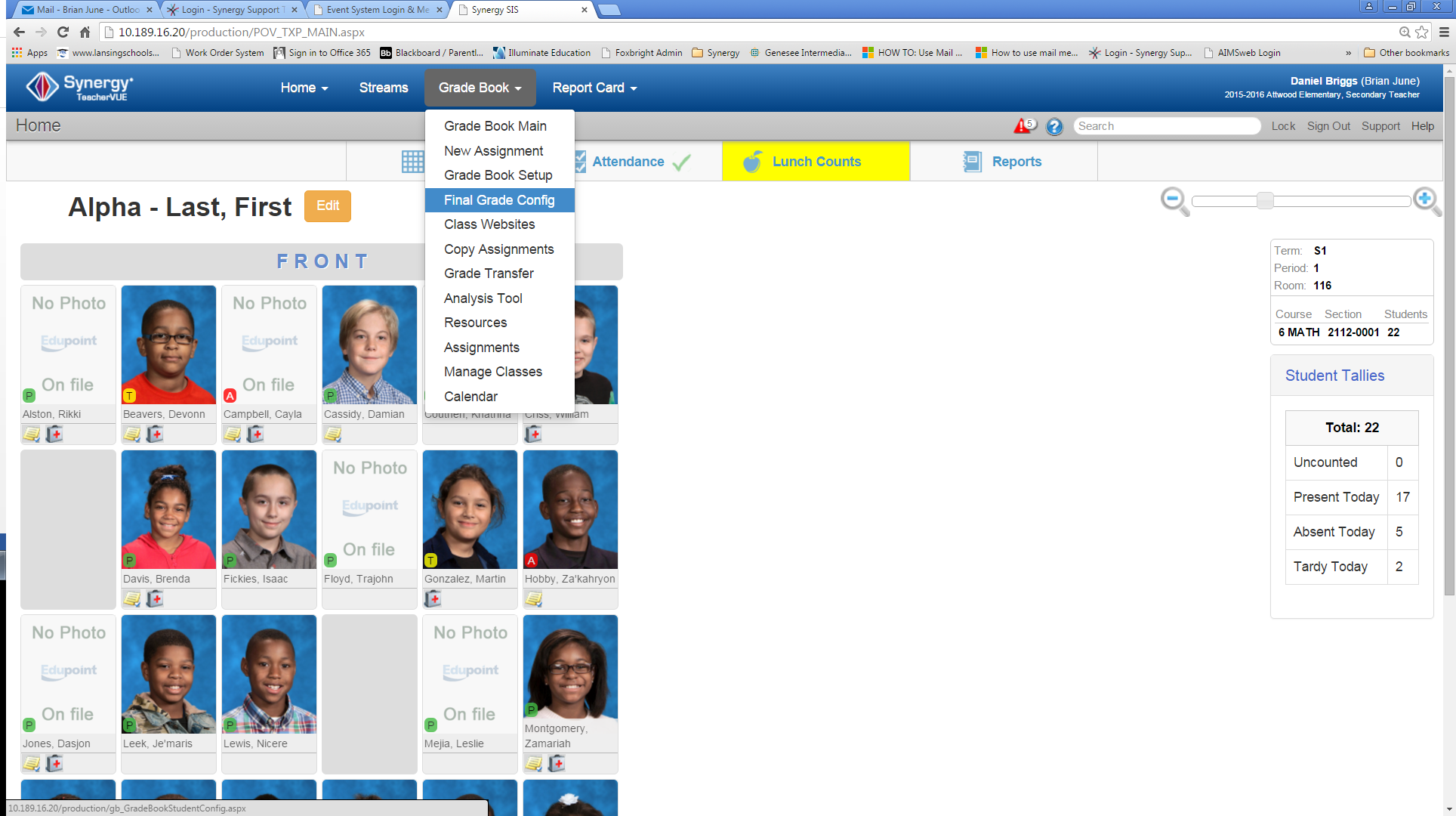 From the dropdown box named Set all students to score type, choose the report card score type (i.e. Genesis Grading).  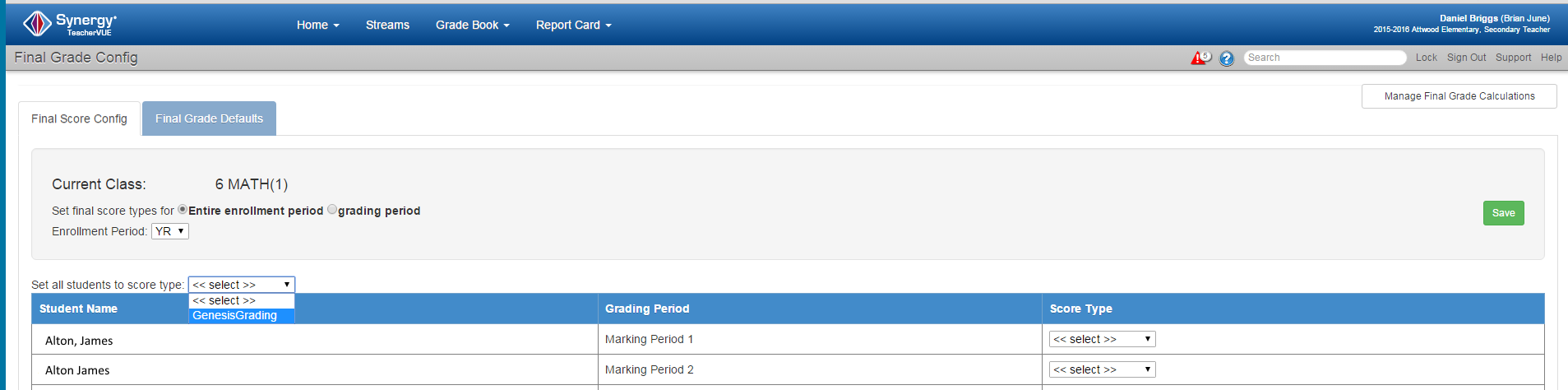 Click the Save button  to apply changes.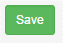 To Set Final Defaults for New Students:Choose the Final Grade Defaults tab.Select the Score type for the Grading periods (i.e. GenesisGrading). Select any other sections to apply the default settings.  Choose Save Defaults or click Save & Apply To All Students, to apply these defaults to all current and new students.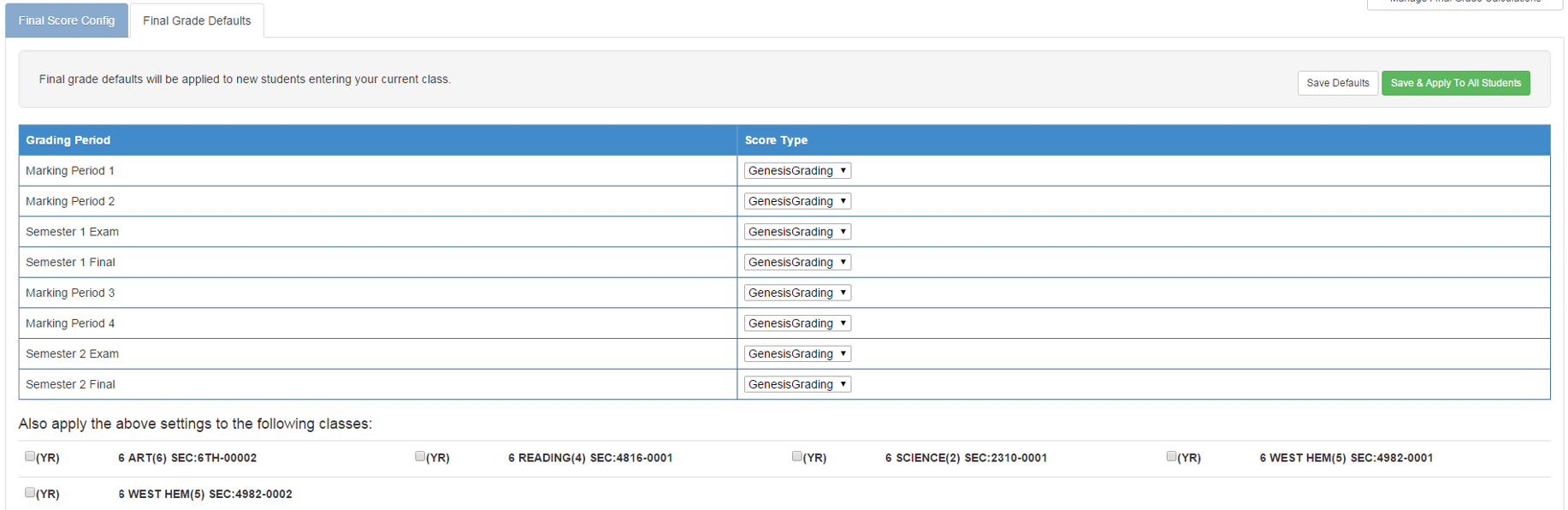 To Enter Report Card Final Grades and CommentsChoose the Report Card menu from TeacherVUE.  Select Students (see below).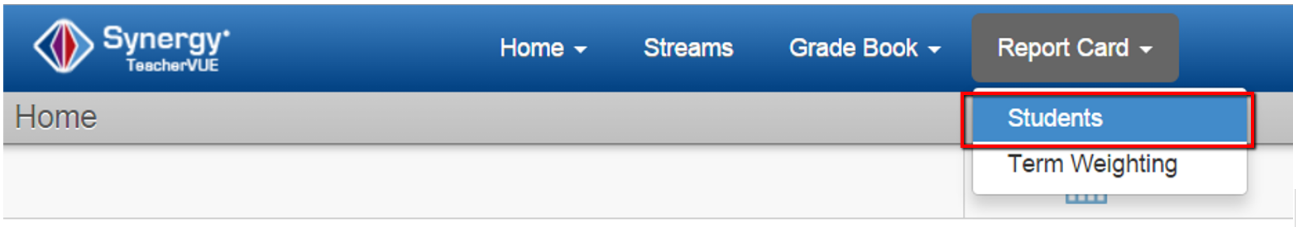 Next, Click the Edit Final Grade and Comments link (see below). 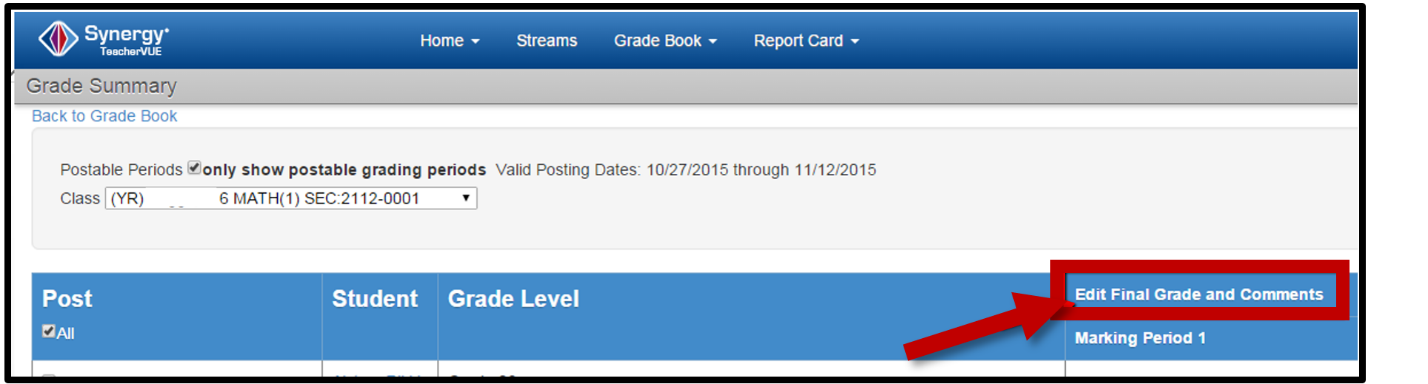 Select Final Grade from drop down menu.  Enter Comment 1, Comment 2, and Comment 3 Comments from the Drop Down menu.  Comment Code descriptions are listed on the right side of the screen.  If needed, click the green fill-down arrow to fill multiple columns with the same comment code.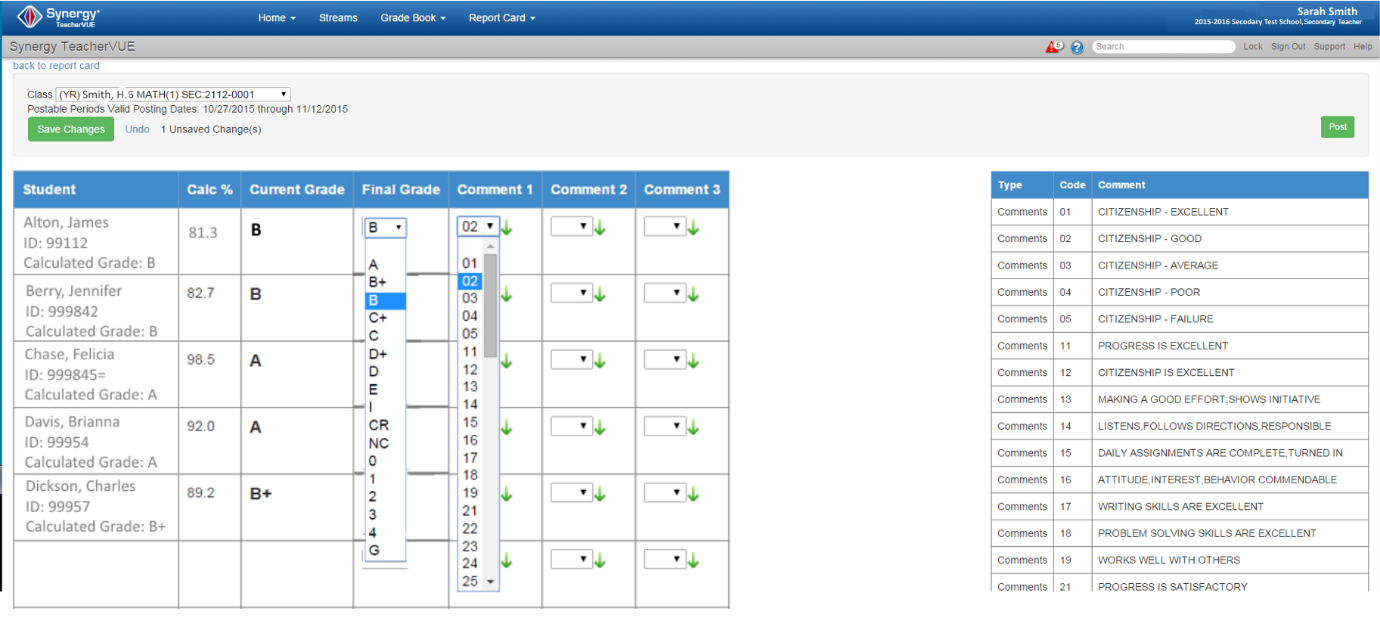 Click the green  button to record changes in the gradebook.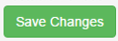 Click the Post  button to submit the final grades to the SIS.  You should see a message indicating that you have successfully posted your grades.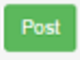 .How to Access the Gradebook Online Help Document: To access Gradebook Online Help, click the Help button from the Teacher Vue screen (see below).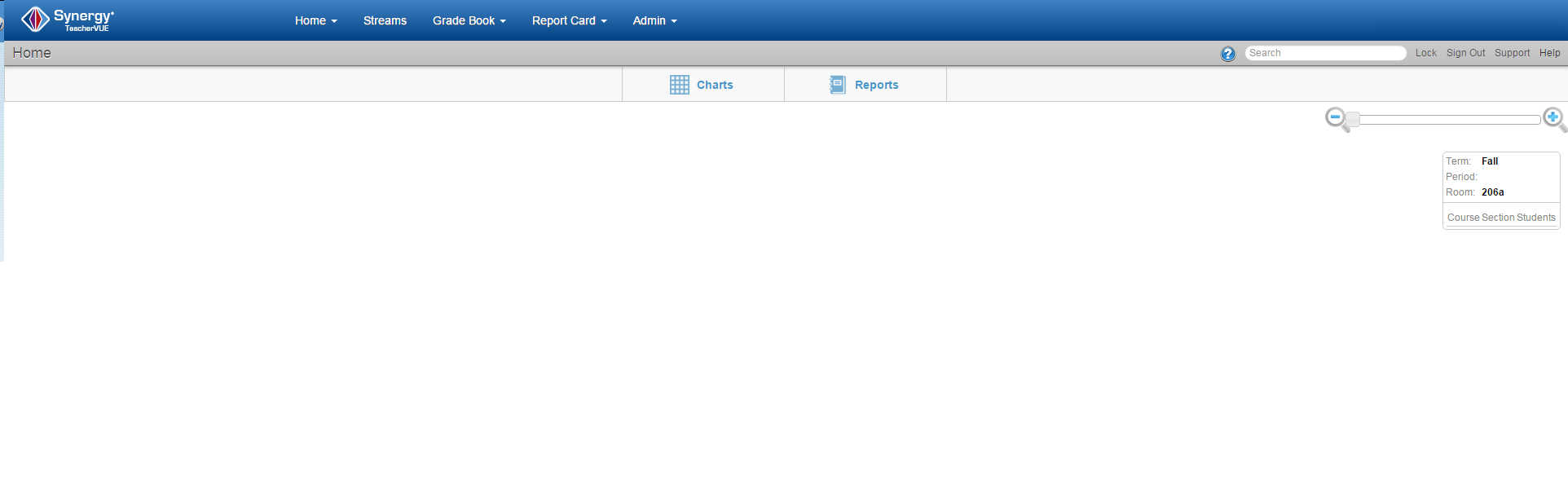 The Help Screen appears (below).  Click Synergy Guides.   Choose Grade Book.  The user guide screen opens.  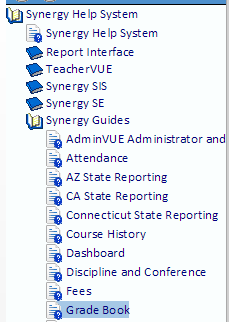 Sources:  Synergy: Gradebook Secondary Manual
End of document.